Notulen | ALV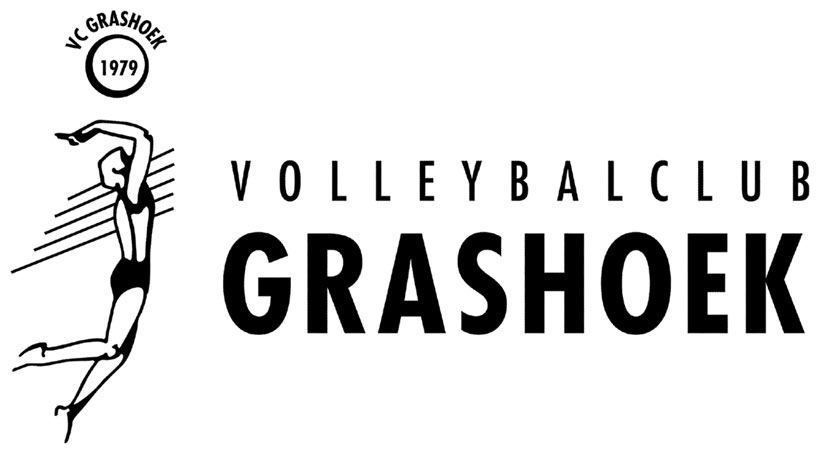 28-09-2020OpeningEddie heet iedereen welkom op deze ledenvergadering bij SV Grashoek. SV Grashoek wordt bedankt voor het beschikbaar stellen van de plek. Er mogen 2 consumpties van de vereniging genuttigd worden. Daarna zijn de drankjes voor eigen rekening. Een speciaal welkom aan ons erelid van VC Grashoek, Jan Meulendijks.Er ligt bij de ingang een lijst waar je je naam op moet schrijven. Deze zal tevens gebruikt worden als presentielijst van de vergadering.Notulen vorige vergadering 26 juni 2019Geen op- of aanmerkingen op de notulen van de vorige vergadering. Elise wordt bedankt voor het maken van deze notulen.Financieel verslag 2019-2020Ria krijgt het woord en geeft uitleg omtrent de cijfers van afgelopen seizoen. Vraag vanuit het publiek of er extra veel geld is over gehouden i.v.m. corona? Antwoord hierop dat Ria gaf is dat we een aantal maanden (begin corona-periode) geen zaalhuur hebben hoeven betalen. Maar ook heeft de sponsorcommissie veel geld bij elkaar gehaald vorig jaar.De contributie die we niet uit hebben hoeven geven, krijgen de leden in de vorm van contributiekorting terug (10%). Zo meteen bij de begroting komen we hier met een verdere uitleg op terug.KascommissieHet verslag van de kascommissie was kort, maar duidelijk. De stukken zijn goedgekeurd door de kascommissie. Het zag er allemaal netjes uit, waardoor er verder geen op- of aanmerkingen waren rondom de financiële stukken. Martien Sonnemans zit er voor drie jaar bij. Anita Sijben zal voor volgend seizoen zich toevoegen aan de kascommissie. De kascommissie voor volgend jaar is Hetty Janssen, Anita Sijben en Erna Rijs.Begroting 2020-2021Ria krijgt het woord en geeft verder uitleg omtrent de begroting voor dit seizoen.Het is allemaal duidelijk want er waren verder geen op- of aanmerkingen vanuit het publiek.BestuursverkiezingNieuw bestuurslid		Rinke VerstappenAftredend en herkiesbaar	Remco TielenAftredend en herkiesbaar	Ria GommansAftredend en niet-herkiesbaar	Heidi TheeuwenRinke, Remco en Ria werden toegezegd met een applaus vanuit het publiek. Heidi gaat stoppen als spelend lid, maar ook als bestuurslid. Een klein presentje vanuit het bestuur voor Heidi. Bedankt voor alle jaren binnen het bestuur.MededelingenOnzekere tijd wat gaat komen na de persconferentie van vanavond. Wedstrijden gaan vanaf nu zonder toeschouwers tot er weer andere regels bekend worden gemaakt. De Ankerplaats is nog in onzekerheid wat betreft het stukje rondom de horeca. Hier horen we binnenkort meer over en dit wordt dan ook z.s.m. gecommuniceerd. Voor nu geeft Robin aan dat er na de training een drankje kan worden genuttigd, maar wel tot 22.00 uur!!De mandarijnenactie zal dit jaar ook niet doorgaan i.v.m. corona. We willen i.v.m. fysiek contact de verspreiding van eventuele besmetting niet riskeren.De spek de kas actie loopt nog tot 25 oktober. Spek de kas van VC Grashoek door je voucher in box nummer 10 te doen of deze online aan VC Grashoek toe te wijzen.Vanaf 5 oktober zal ook de Rabobank Clubkas weer starten.Op 11 oktober zou de jeugdclinic plaatsvinden in de Ankerplaats met Dirk Sparidans. Helaas na de persconferentie van vanavond kan deze dan niet doorgaan. De clinic wordt verplaatst en komt niet te vervallen! Het zal waarschijnlijk dan eind van het seizoen plaatsvinden.De regels rondom corona vanuit de Ankerplaats zijn terug te vinden op de website van de Ankerplaats.Wil je trakteren en heb je daarbij spullen (bijv. bordjes en vorkjes) van de Ankerplaats nodig, dan kan dat. Vraag het wel even aan één van de medewerkers van de Ankerplaats. De spullen die je gebruikt a.u.b. ook zelf opruimen. Dus even door de vaatwasser doen en weer op zijn plek zetten/hangen.Er zal 10% korting gegeven worden op de contributie van leden. Leden die gestopt zijn, zullen het bedrag teruggestort krijgen op hun rekening. Er is één vacature en dat is een vacature binnen het bestuur. Vraag wat te doen met de bardiensten van de jeugd? Dit gaan we overleggen met de Ankerplaats. Optie misschien om de wanden dicht te doen i.v.m. géén toeschouwers. We gaan hier met de Ankerplaats in communiceren. Zodra hier meer bekend over is, zullen we dit communiceren naar iedereen.
RondvraagHoe wordt kenbaar gemaakt dat de mandarijnenactie niet doorgaat? Antwoord is door dit op Facebook te zetten. Misschien ook folders rondsturen? Dit gaan we nog even bekijken. Zijn er nog andere opties om op een andere vorm de actie voort te zetten? Misschien door een kraampje neer te zetten (lang de bakker) en mensen zelf te laten komen?Namens het shirtbeheer de melding graag goed de tassen controleren als je ze inlevert! Spullen die van jezelf zijn, er uit halen. Flessenrekken hoeven hier niet ingeleverd te worden.Vraag over de recreantencompetitie. Nancy vraagt of ze het reglement, protocol, rondom corona vanuit VC Grashoek mag verspreiden binnen de teams die op bezoek komen. Dit is akkoord. Elise zal dit doorsturen naar Nancy.SluitingIedereen bedankt voor zijn/haar aanwezigheid en input tijdens de vergadering. Allemaal een heel erg fijn, sportief volleybalseizoen gewenst. En tot volgend seizoen!